Supplementary Table 1. Eligibility criteria for The GALA Study. aClinical features of ALGS include bile duct paucity and/or cholestasis, cardiac, renal, ocular or skeletal manifestations, structural vascular anomalies or events, and/or characteristic ALGS facies.bKnown disease-causing mutations were not identified during genetic screening or were not screened for. Supplementary Table 2. High-level summary of data elements collected in The GALA Study. Abbreviations: MRI, magnetic resonance imaging; CT, computerized tomography. Supplementary Table 3. Summary of native liver survival (NLS) rates across geographic regions at 5, 10, and 18-years in 1184 children with ALGS who presented with neonatal cholestasis. Supplementary Table 4. Indications for liver transplantation in children with ALGS who presented with neonatal cholestasis. *The indication for LT was missing in 5% (n=17/345) of ALGS patients.Supplementary Table 5. Effect median values of laboratory data from the first year of life on the risk of liver transplantation or death among ALGS patients who presented with neonatal cholestasis. The results are presented on the log10-scale.* Cox-model of each laboratory measurement, adjusted for sex and year of birth and stratified by region**In children who underwent Kasai portoenterostomy during the first year of life, laboratory data was only collected up until the procedure. Those who underwent LT or died in the first year of life or their follow-up ended before 1 year of age were excluded from the laboratory analysis.Supplementary Table 6. Baseline histopathologic findings in 604 children with ALGS who presented with neonatal cholestasis stratified by the presence of bile duct paucity on baseline biopsy.Supplementary Table 7. Baseline histopathologic findings in 604 children with ALGS and a history of neonatal cholestasis stratified by age at first biopsy.Supplementary Table 8. Histopathologic findings at baseline and follow-up (>12 months apart) in 85 Children with ALGS and a history of neonatal cholestasis.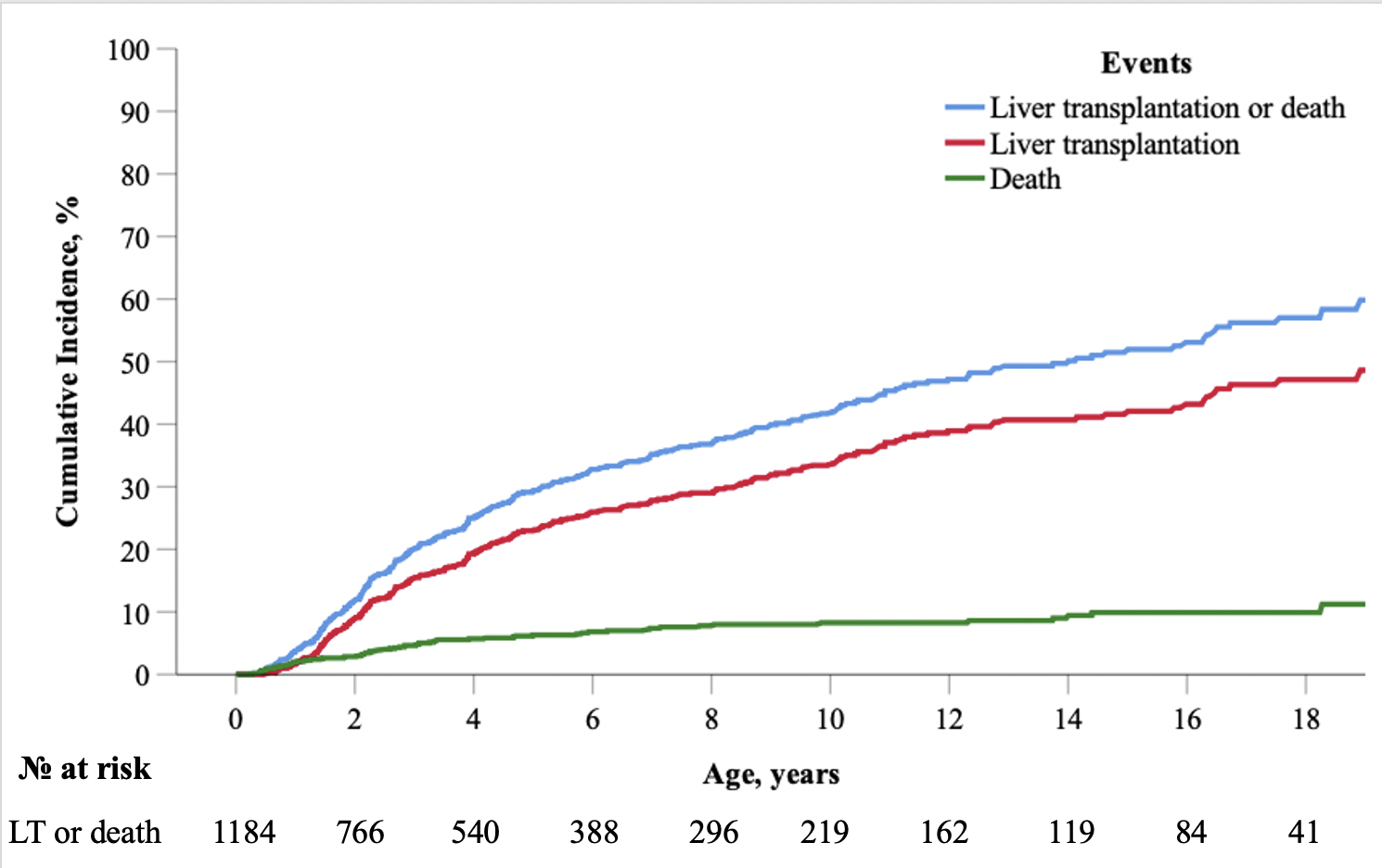 Supplementary Fig. 1. Cumulative incidence of native liver survival (NLS) in the presence of competing events (LT or risk of death without liver transplantation) in children with Alagille syndrome (ALGS) who presented with neonatal cholestasis, where those who underwent KPE were truncated at the time of their procedure. At 5, 10, and 18-years the rate of NLS was 70.7% (95% CI, 26.2 – 32.5), 58.3% (95% CI, 37.8 – 45.5), and 43.0% (95% CI, 51.5 – 62.2). 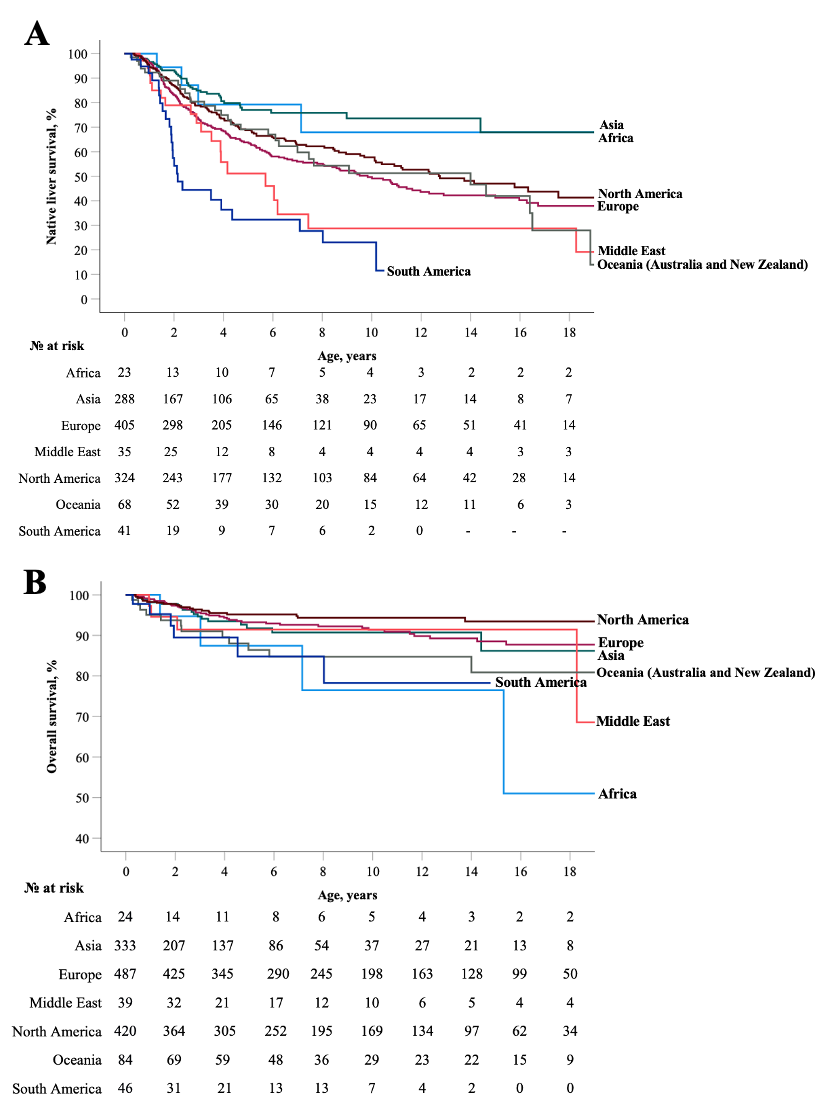 Supplementary Fig. 2. Geographic differences in rates of native liver survival (NLS) and overall survival (OS) in a large, international cohort of children with Alagille syndrome (ALGS). The cohort was stratified into one of seven geographic regions – (1) Africa; (2) Asia; (3) Europe; (4) the Middle East; (5) North America; (6) Oceania (Australia and New Zealand); and (7) South America. (A) A Kaplan-Meier analysis in 1184 children with ALGS who presented with neonatal cholestasis revealed a statistically significant difference between rates of NLS and geographic region (log-rank, p<0.001). (B) A Kaplan-Meier analysis in 1433 children with ALGS revealed a statistically significant difference in OS rates across geographic regions (log-rank, p=0.002). Two subjects were excluded from the NLS and OS analysis due to missing dates of LT and death.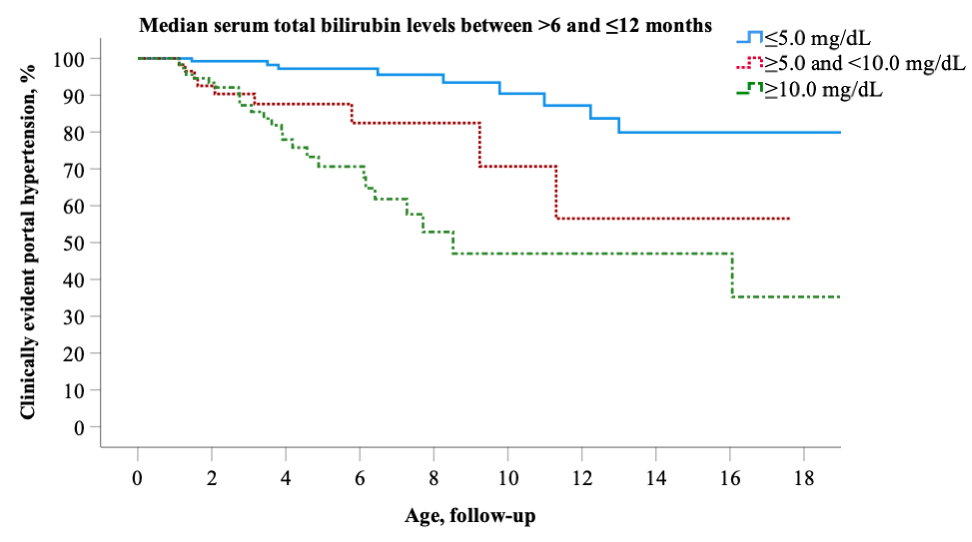 Supplementary Fig. 3. Early total bilirubin (TB) levels are predictive of developing clinically evident portal hypertension in children with Alagille syndrome (ALGS). Those who had CEPH in the first year of life or their follow-up ended before 1 year of age were excluded from the laboratory analysis. Children (>6 and ≤12 months) with median total bilirubin (TB) levels between ≥5.0 and <10.0 mg/dL had a 4.1-fold (95% CI 1.6 – 10.8) and those ≥10.0 mg/dL had an 8.0-fold (95% CI 3.4 – 18.4) increased risk of developing CEPH compared with <5.0 mg/dL.Supplementary Fig. 4.  Overall patient survival rates in 1433 children with Alagille syndrome (ALGS). A Kaplan–Meier survival analysis for all-cause mortality showed at 5, 10 and 18-years the rate of overall survival was 92.8%, 91.2%, and 88.1%, respectively. Two subjects were excluded from this analysis due to missing dates of death.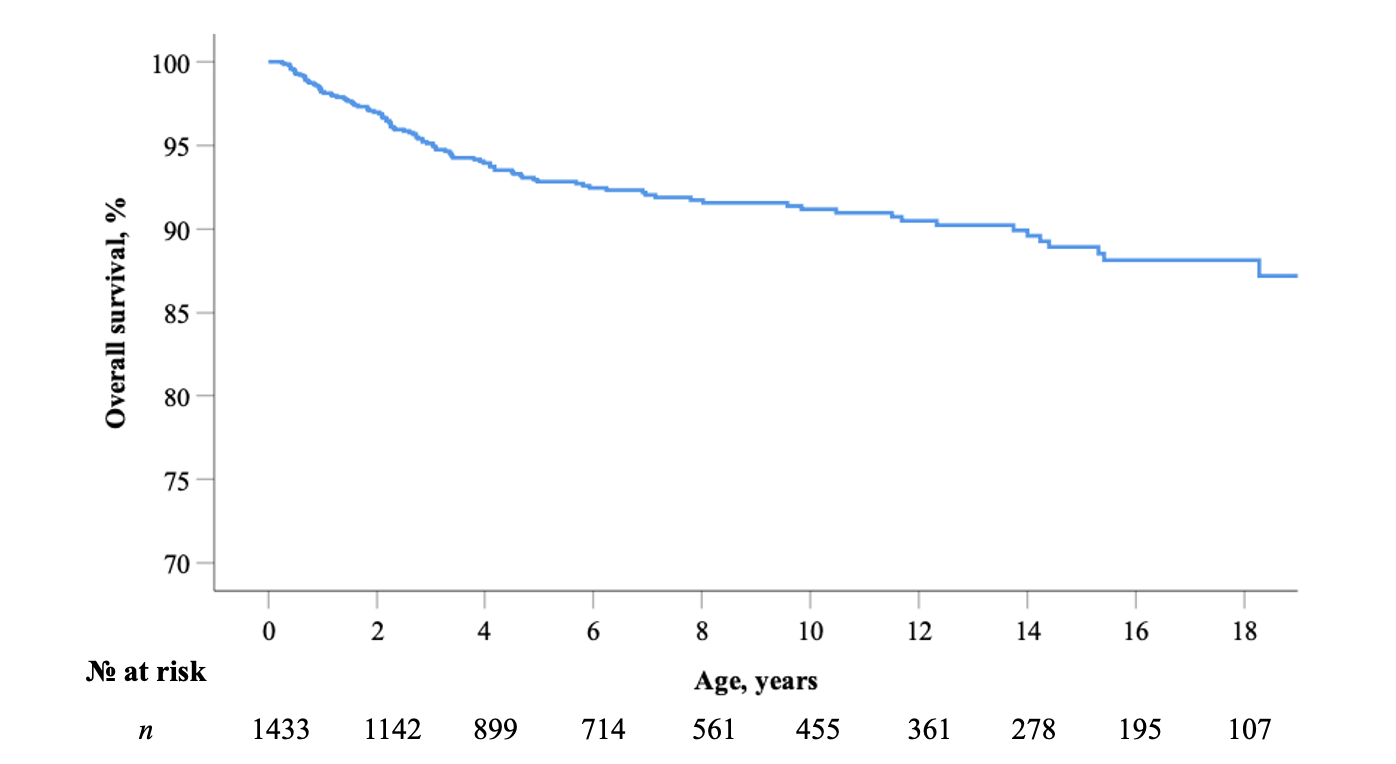 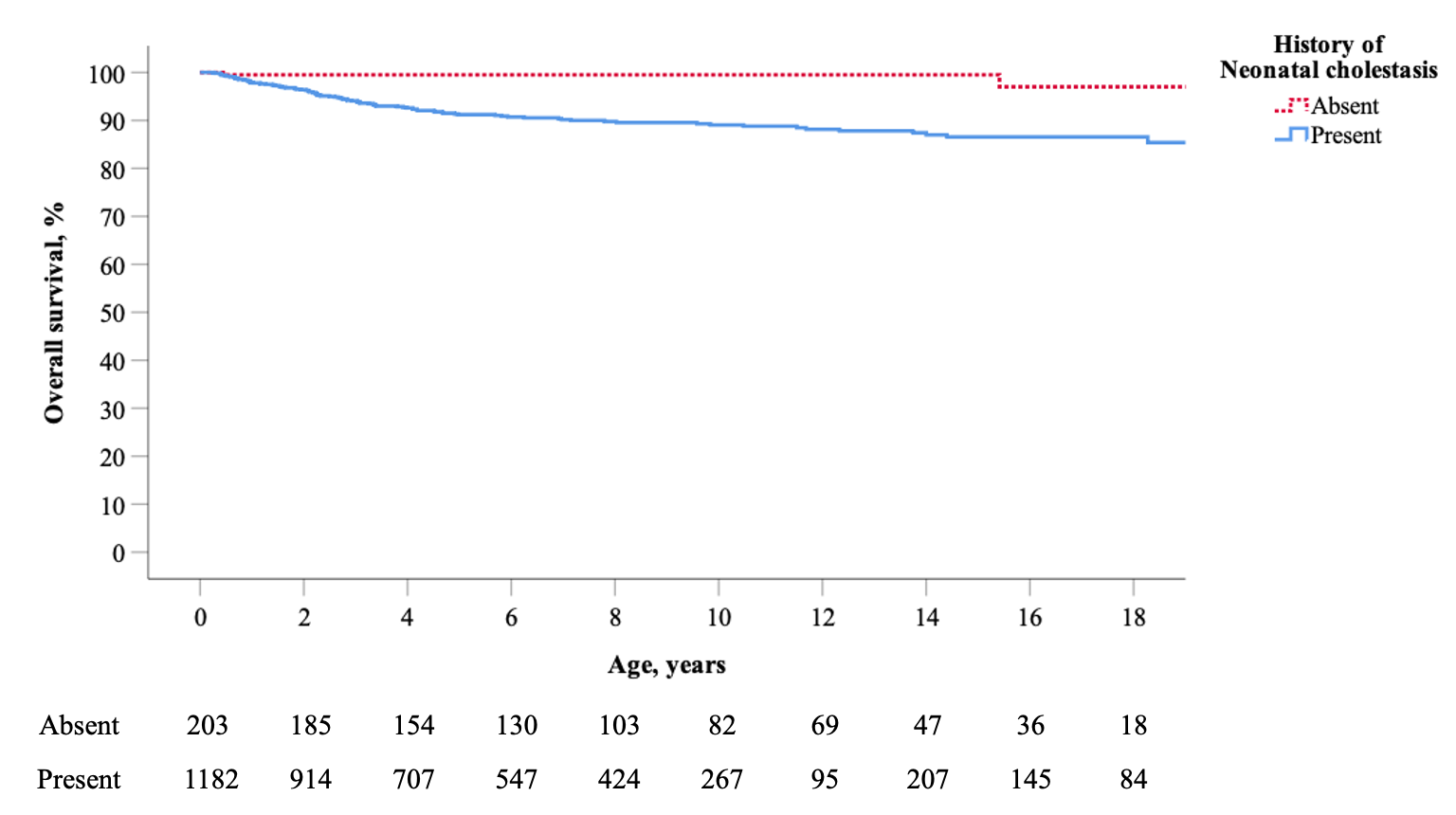 Supplementary Fig. 5.  Overall survival in Alagille syndrome (ALGS) children with and without a history of neonatal cholestasis (n=1387). Survival analysis using Kaplan-Meier and log rank test revealed overall survival rates at 10- and 18-years were significantly lower in children with ALGS who presented with neonatal cholestasis in comparison with those who did not (log-rank p<0.001). Two subjects who presented with neonatal cholestasis were excluded from this analysis due to missing dates of death.CategoryPathogenic Variant in JAG1 or NOTCH2Family History of ALGSNumber of Clinical Features RequiredaAIdentifiedPresentAny or noneBIdentifiedNone (proband)At least 1CNot identifiedb or not screened forPresent2 or moreDNot identifiedb or not screened forNone (proband)3 or moreBaselineALGS characteristicsFollow-up clinical and laboratory dataEvents during long-term follow-upBiological sexNative liver biopsy reportsGrowth parametersHepatoportoenterostomyDate of birthEchocardiogram reportsLiver function testsSurgical biliary diversionBirth historyOphthalmology examinationsPruritusSolid organ transplantationVariant detailsSkeletal involvementXanthomasPregnancyFamily historyRenal involvementMedications for cholestasis-associated pruritusMortality-MRI and CT scan reportsManifestations of portal hypertension-NLS rates5-years10-years18-yearsEntire Cohort66.8%54.4%40.3%Africa79.3%67.9%67.9%Asia77.0%73.6%67.9%Europe63.8%49.7%37.9%Middle East51.1%28.8%28.8%North America68.8%57.7%41.3%Oceania69.1%51.3%28.0%South America32.3%23.1%11.5%Indications for Liver TransplantationIndications for Liver TransplantationnPersistent cholestasisPersistent cholestasis48% (n=158/328)Complications of persistent cholestasisIntractable pruritus69% (n=161/235)Complications of persistent cholestasisGrowth failure54% (n=127/235)Complications of persistent cholestasisXanthomas49% (n=116/235)Complications of persistent cholestasisMetabolic bone disease7% (n=16/235)Complications of persistent cholestasisFat soluble vitamin deficiency1% (n=3/235)Complications of persistent cholestasis≥1 complication of persistent cholestasis72% (n=235/328)CirrhosisCirrhosis3% (n=11/328)Manifestations ofportal hypertensionAscites20% (n=19/97)Manifestations ofportal hypertensionGI varices requiring intervention16% (n=16/97)Manifestations ofportal hypertensionNot specified65% (n=63/97)Manifestations ofportal hypertension≥1 manifestation of portal hypertension30% (n=97/328)OtherOther7% (n=24/328)Cox regression - risk of liver transplantation or death after 12 months of ageCox regression - risk of liver transplantation or death after 12 months of ageCox regression - risk of liver transplantation or death after 12 months of ageCox regression - risk of liver transplantation or death after 12 months of ageCox regression - risk of liver transplantation or death after 12 months of ageCox regression - risk of liver transplantation or death after 12 months of ageCox regression - risk of liver transplantation or death after 12 months of ageEffect Median laboratory values on NLS in the first year of life in ALGS patients who presented with neonatal cholestasis≤6 months≤6 months>6 and ≤12 months>6 and ≤12 months12 months12 monthsEffect Median laboratory values on NLS in the first year of life in ALGS patients who presented with neonatal cholestasisHR (95% CI)p-valueHR (95% CI)p-valueHR (95% CI)p-valueBile acids, μmol/L1.42(0.69 – 2.93)0.3390.78(0.49 –1.24)0.2870.86(0.57 – 1.29)0.467Total bilirubin, mg/dL10.41(5.07 – 21.35)<0.000113.88(7.68 –25.1)<0.00018.24(5.3 – 12.79)<0.0001Conjugated bilirubin, mg/dL2.52(1.51 – 4.21)<0.00015.13(3.22 – 8.16)<0.00014.09(2.74 – 6.09)<0.0001ALT, IU/L1.6 (0.96 – 2.68)0.0723.61(1.89 – 6.91)<0.00012.11(1.26 – 3.53)0.004AST, IU/L1.81(1.05 – 3.11)0.0312.37(1.7 – 3.3)<0.00013.45(2.01 – 5.92)<0.0001GGT, IU/L1.05                  (0.68 – 1.61)0.8350.81(0.53 – 1.25)0.350.9(0.62 – 1.31)0.581Cholesterol, mg/dL2.15(0.94 – 4.9)0.072.31(0.9 – 5.95)0.0832.45(1.25 – 4.81)0.009Triglycerides, mg/dL2.08(0.66 – 6.5)0.2094.09(0.97 – 17.26)0.0553.07                       (1.15 – 8.21)0.025Platelet Count, (50 × 109/L)0.98(0.94 – 1.03)0.4550.94(0.88 – 1.01)0.0880.97(0.93 – 1.02)0.293APRI1.27(1.05 – 1.55)0.0161.4(1.27 – 1.54)<0.00011.51(1.35 – 1.69)<0.0001Bile duct paucity, presentBile duct paucity, absentp-valuen421183Median age at bx, months3.0 (IQR 2.0 – 21.8)2.5 (IQR 1.8 – 4.3)Histopathologic Findings, % (n)Giant cell transformation25% (n=105)48% (n=87)<0.001*Hepatic Fibrosis29% (n=121)26% (n=47)0.44Bile duct proliferation12% (n=49)31% (n=56)<0.001*Duct/ductular bile plugs6% (n=26)11% (n=20)0.04*Features of biliary obstruction, any15% (n=65)36% (n=66)<0.001*Biopsy ≤6 monthsBiopsy>6 and ≤24 monthsBiopsy>24 monthsp-valuen40882114Median age at biopsy, months (IQR)2.0 (IQR 1.5 – 3.0)11.3 (IQR 7.4 – 17.2)49.8 (IQR 35.6 – 80.4)Histopathologic Findings, % (n)Bile duct paucity64% (n=262)73% (n=60)87% (n=100)<0.001*Giant cell transformation43% (n=176)16% (n=13)2% (n=2)<0.001*Hepatic Fibrosis22% (n=88)37% (n=30)45% (n=51)<0.001*Bile duct proliferation21% (n=86)16% (n=13)5% (n=6)<0.001*Duct/ductular bile plugs9% (n=35)7% (n=6)4% (n=5)0.32Features of biliary obstruction, any26% (n=105)21% (n=17)8% (n=9)<0.001*First Liver BiopsySecond Liver Biopsyp-valuen8585Median age at bx, months (IQR)2.3 (IQR 1.8 – 4.8)35.0 (IQR 24.4 – 75.0)Histopathologic Findings, % (n)Bile duct paucity66% (n=56)86% (n=73)0.53Giant cell transformation47% (n=40)4% (n=3)0.10Hepatic Fibrosis28% (n=24)62% (n=53)0.01*Bile duct proliferation25% (n=21)11% (n=9)0.04*Duct/ductular bile plugs8% (n=7)7% (n=6)0.41Features of biliary obstruction, any29% (n=25)16% (n=14)0.02